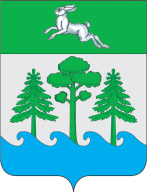  АДМИНИСТРАЦИЯ ГОРОДА КОНАКОВО П О С Т А Н О В Л Е Н И Е          10.03. 2022 г.                              г. Конаково                                               №  170Об участии во Всероссийском  конкурсе лучших проектов туристского кода центра города  в 2023 годуВ соответствии с Федеральным законом от 06.10.2003 №131-ФЗ «Об общих принципах организации местного самоуправления в Российской Федерации», Постановлением Правительства Российской Федерации от 30.12.2021 №2581 «Об утверждении Правил предоставления и распределения субсидий из федерального бюджета бюджетам субъектов Российской Федерации на осуществление государственной поддержки региональных программ по проектированию туристского кода центра города», в целях реализации мероприятий по обустройству туристского центра города в городе Конаково, администрация городского поселения города Конаково Конаковского района Тверской областиПОСТАНОВЛЯЕТ:Принять участие во Всероссийском конкурсе лучших проектов туристского кода центра города.Возложить функции по организации общественного обсуждения границ, мероприятий и функций территории туристского центра города, а также подведения его итогов на общественную межведомственную комиссию, утвержденную Постановлением администрации города Конаково от 19.06.2018 №459 «О межведомственной комиссии по обеспечению реализации муниципальной целевой программы «Формирование современной городской среды городского поселения город Конаково Конаковского района Тверской области на 2018 -2024 гг.».Утвердить план проведения общественного обсуждения по определению границ, мероприятий и функций территории туристского центра города Конаково Конаковского района Тверской области, на которой будет реализовываться проект туристского центра города (Приложение 1).Определить следующие способы сбора предложений от населения:Стационарные пункты приема предложений:- ДК им. Воровского – г. Конаково, ул. Первомайская, д. 18а, ежедневно (кроме воскресенья и понедельника) с 10.00 до 18.00;- Конаковская центральная городская библиотека – г. Конаково, ул. Свободы, д.119, ежедневно (кроме воскресенья и понедельника) с 10.00 до 18.00.4.2.  Предложения также принимаются на адрес электронной почты:  admkon@mail.ruУтвердить форму предложений по определению границ туристского центра города Конаково Конаковского района Тверской области, а также по предложению мероприятий и функций территории туристского центра города для участия во Всероссийском конкурсе лучших проектов туристского кода центра города (Приложение 2).Настоящее постановление вступает в силу со дня его подписания, подлежит опубликованию в газете «Конаково сегодня» и размещению на официальном сайте органа местного самоуправления (konakovo.in) .Контроль за исполнением настоящего постановления возложить на первого заместителя Главы администрации города Конаково Сальникова Д.Н.Временно исполняющий полномочияГлавы города Конаково                                                                    Д.Н. Колупанский                                                                                                                                                               Приложение 1                                                                                                к Постановлению                                                                            администрации города Конаково                                                                                               от 10.03.2022 № 170                              Планпроведения общественного обсуждения границ, мероприятий и функций территории туристского центра города Конаково Конаковского района Тверской области на 2023 годПриложение 2к Постановлениюадминистрации города Конаковоот 10.03.2022 № 170Предложениепо определению территории туристического центра города Конаково на территории муниципального образования «городское поселение город Конаково», а также о мероприятиях и функциях туристического центра городадля участия во Всероссийском конкурсе лучших проектов туристического кода центра городаПредлагаю следующую общественную территорию г. Конаково в качестве границ туристического центра города (отметить на карте).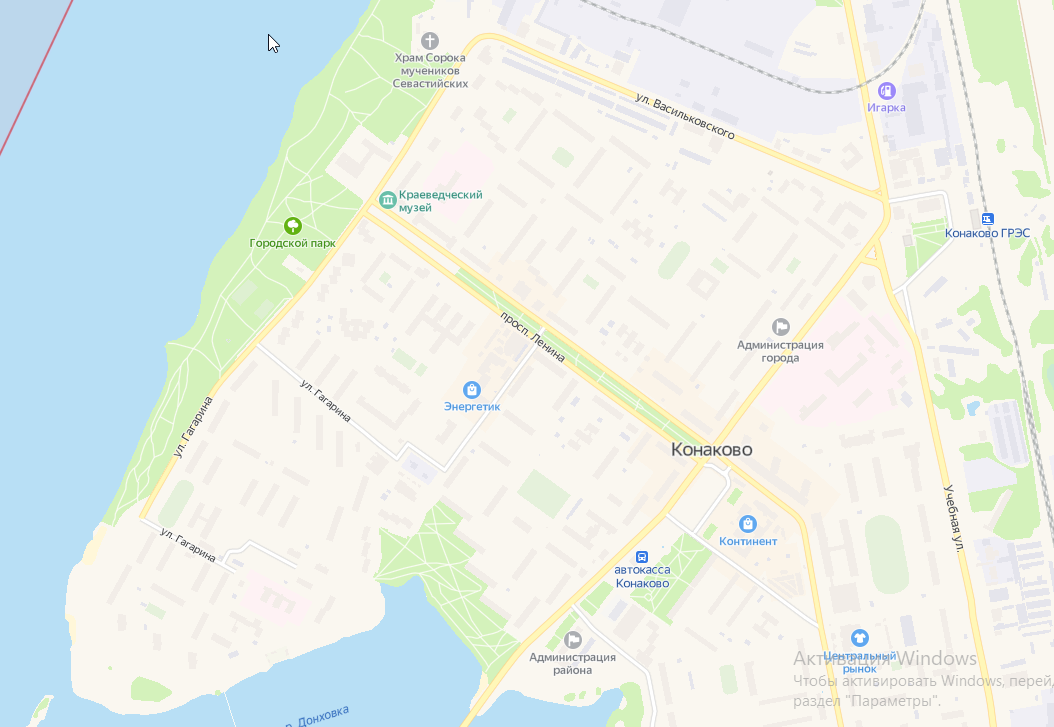 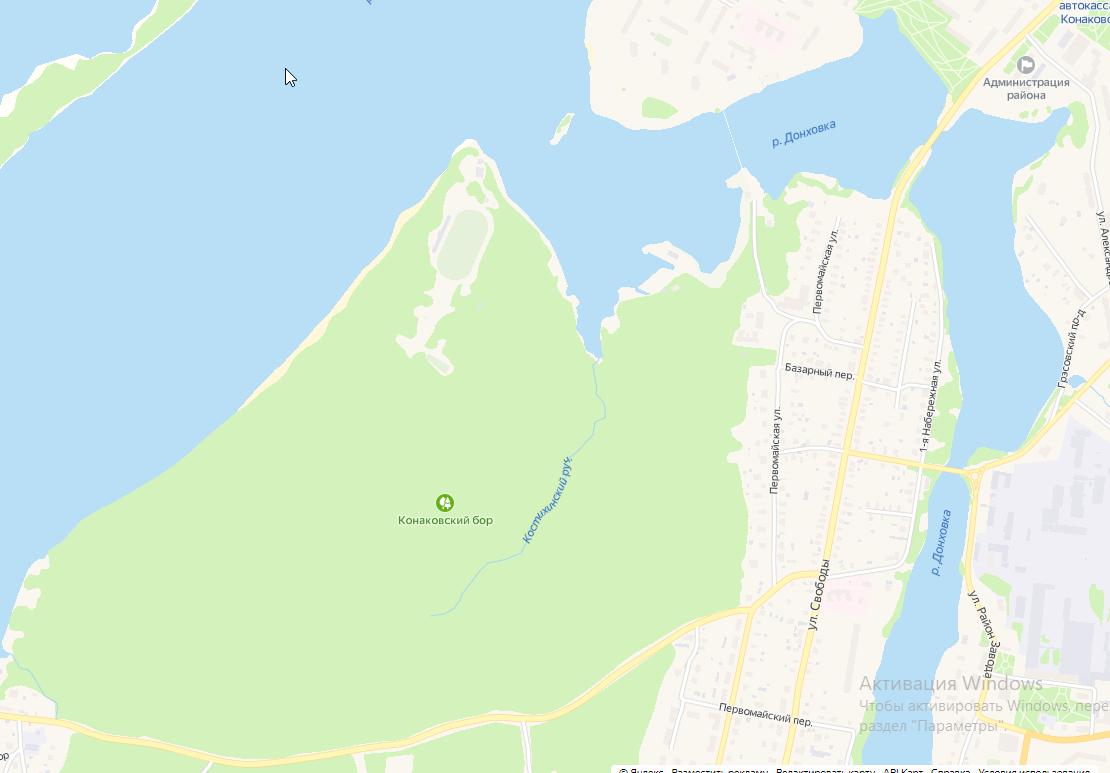 2. В качестве мероприятий и функций территории туристического центра города предлагаю следующие:обустройство ориентирующих указателей, карт-схем, информационных конструкций и знаков;обновление вывесок и рекламно-информационных конструкций на фасадах зданий;устройство уличной инфраструктуры для людей с ограниченными возможностями: таблички на здания, объекты показа с шрифтом Брайля для туристов и горожан;установка и обустройство туристско-информационных центров (ТИЦ);малые архитектурные формы: арт-объекты;обустройство фотозон;общественные санузлы для туристов и горожан;стилизованные крышки канализационных люков с идентификацией города;торгово-ярмарочные павильоны;сборно-разборная сцена.Поставить любой знак в графе напротив мероприятия и функции, в пользу которого сделан выбор.Ф.И.О. гражданина*: ___________________________________________________________________________________________________________________________________                                                              (не обязательно для заполнения)Адрес проживания (город), телефон*: _____________________________________________________________________________________________________________________                                                             (не обязательно для заполнения)* В случае заполнения лицо дает свое согласие на обработку своих персональных данных администрации городского поселения г. Конаково Конаковского района Тверской области в соответствии с Федеральным законом от 27.07.2006 №152-ФЗ «О персональных данных».______________								_________________   (дата)								                      (подпись)№НаименованиеДата проведения1Прием и рассмотрение предложений от населения по определению границ, мероприятий и функций территории туристского центра города11.03.2022 - 20.03.20222Подведение общественной межведомственной комиссией итогов рассмотрения предложений от населения по определению границ, мероприятий и функций территории туристского центра города21.03.20223Публикация в средствах массовой информации и на официальном сайте Администрации городского поселения город Конаково Тверской области протокола заседания общественной межведомственной комиссии  о подведении итогов рассмотрения предложений от населения по определению границ, мероприятий и функций территории туристского центра города25.03.2022